Anmeldung: Ostschweizer Schulleitungs-Forum 2018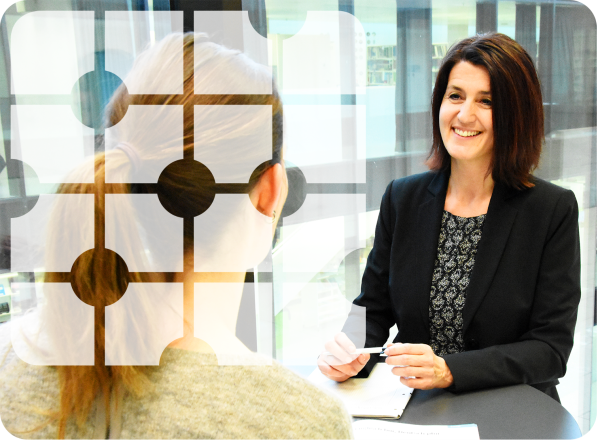 Sie können das Formular elektronisch ausfüllen und per E-Mail senden an: andreas.huerlimann@netzwerkschulfuehrung.ch Oder per Post senden an: Pädagogische Hochschule Thurgau, Netzwerk Schulführung, Unterer Schulweg 3, 8280 KreuzlingenInformationenIch nehme am dreitägigen Schulleitungs-Forum teil (27.–29.9.2018)Ich nehme am dreitägigen Schulleitungs-Forum teil (27.–29.9.2018)Ich nehme nur am ersten Forumstag teil (Donnerstag, 27.9.2018)Ich nehme nur am ersten Forumstag teil (Donnerstag, 27.9.2018)NameVornameStrassePLZOrtMobileE-MailGeburtsdatumFunktionArbeitgeberKanton ArbeitgeberRechnungsadresse(falls abweichend)Datum27.–29. September 2018OrtSchloss Wartensee, RorschacherbergKostenKurskosten Schulleitungsforum 3 Tage (27.–29. September 2018): Fr. 1200.–Seminarpauschale (2 Übernachtungen, Verpflegungen etc.): Fr. 563.–Kurskosten 1 Seminartag Donnerstag (27. September 2018): Fr. 400.– (exkl. Mittagessen, Pausenverpflegung)Anmeldeschluss30. Juni 2018An-/AbmeldebedingungenDie Teilnehmendenzahl ist beschränkt.Die Anmeldung wird schriftlich bestätigt.Die Anmeldung ist verbindlich und wird nach dem Datum des Eingangs berücksichtigt.Die Buchung des Hotels ist direkt über das Hotel durch die Teilnehmenden vorzunehmen.Die Seminarpauschale ist direkt mit dem Hotel abzurechnen.Abmeldungen sind schriftlich an das Sekretariat zu richten. Abmeldebestimmungen:Eine Abmeldung bis Anmeldeschluss: CHF 100.– BearbeitungsgebührAbmeldung bis 30 Tage vor Start: 50% des Angebotspreises sowie CHF 100.– BearbeitungsgebührAbmeldung ab 30 Tage bis Start: 100% des AngebotspreisesZusätzlich müssen bei kurzfristigen Abmeldungen und unentschuldigtem Fernbleiben die Stornierungskosten für die Seminarpauschale im Hotel übernommen werden (gemäss den Geschäftsbedingungen des Hotels).